Ficha de Matrícula – TURMA 2019.1Informações das atividades do mestrando (preenchimento pelo orientador):____________________________________________________________________________________________________________________________________________________________________________________________________________________________________________________________________________________________________________________________________________________________________________________________________________________________________________________________________________________________________________________________________________________________________________________________________________________________________________________________________________________________________________Campina Grande - PB, _____/______/2019.            ____________________________				                                     Assinatura do discente                                                                          _________________________________                                                                                                                                                                                                                           Assinatura do orientador (A SER DEFINIDO)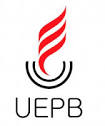 UNIVERSIDADE ESTADUAL DA PARAÍBAPRÓ-REITORIA DE PÓS-GRADUAÇÃO E PESQUISAPROGRAMA DE PÓS-GRADUAÇÃO EM CIÊNCIAS AGRÁRIAS MESTRADO (UEPB/EMBRAPA ALGODÃO)Nome:Nome:Nome:Nome:Nome:Nome:E-mail :Matrícula: Matrícula: A SER DEFINIDOFone Res.                                   Fone Res.                                   Cel.Orientador (a): A SER DEFINIDO                                                                                  Orientador (a): A SER DEFINIDO                                                                                  Orientador (a): A SER DEFINIDO                                                                                  Orientador (a): A SER DEFINIDO                                                                                  Coorientador: A SER DEFINIDO                                                                                  Coorientador: A SER DEFINIDO                                                                                  CódigoDisciplinas obrigatóriasCréditosMarque X na Disciplina1Estatística Aplicada às Ciências Agrárias (Prof. Dr. Alberto Soares de Melo)042Fisiologia Vegetal (Prof. Dr. Carlos Henrique Salvino G. Meneses)043Metodologia Científica (Prof. Dr. Josemir Moura Maia)04TOTAL DE CRÉDITOS